Lesson 4: Distances and CirclesLet’s build an equation for a circle.4.1: Going the Distance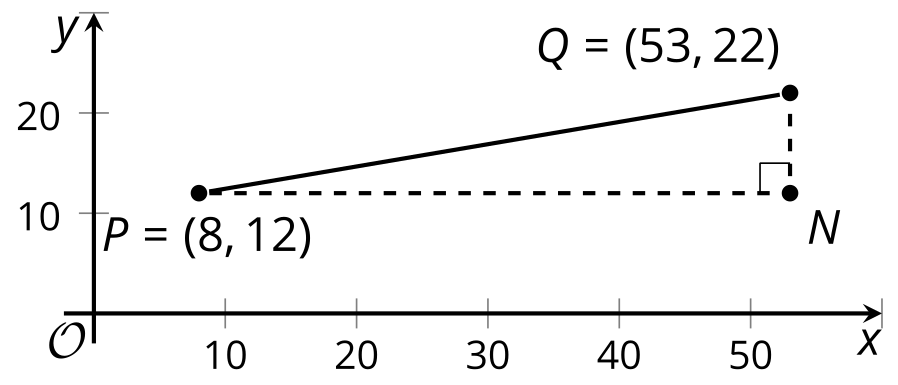 Andre says, “I know that I can find the distance between two points in the plane by drawing in a right triangle and using the Pythagorean Theorem. But I’m not sure how to find the lengths of the legs of the triangle when I can’t just count the squares on the graph.”Explain to Andre how he can find the lengths of the legs in the triangle in the image. Then, calculate the distance between points  and .4.2: Circling the ProblemThe image shows a circle with center  and radius 17 units.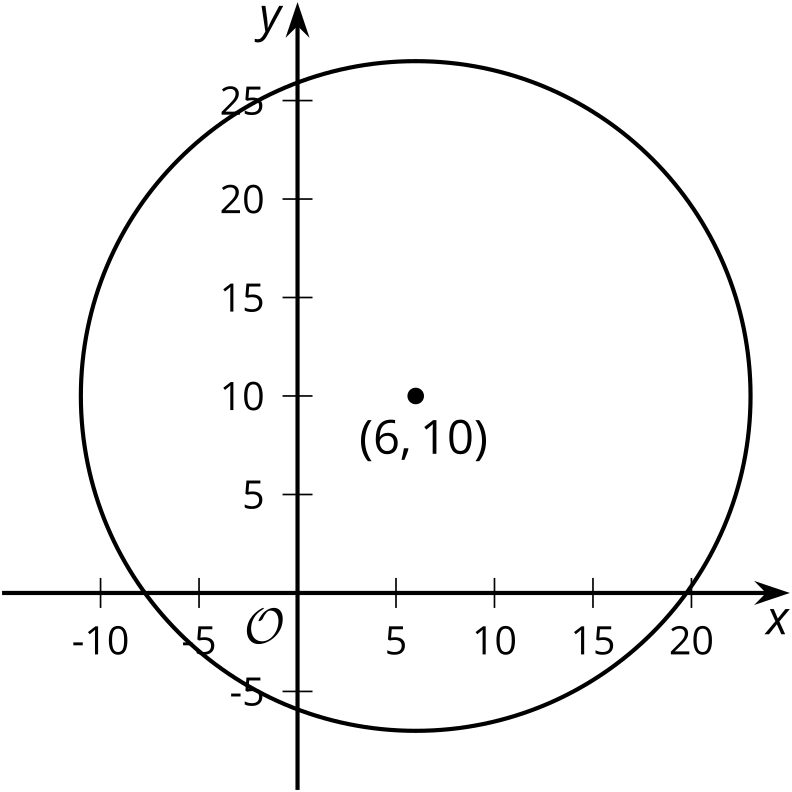 The point  looks like it might be on the circle. Verify if it really is on the circle. Explain or show your reasoning.The point  looks like it might be on the circle. Verify if it really is on the circle. Explain or show your reasoning.In general, how can you check if a particular point  is on the circle?Are you ready for more?The image shows segment  and several points.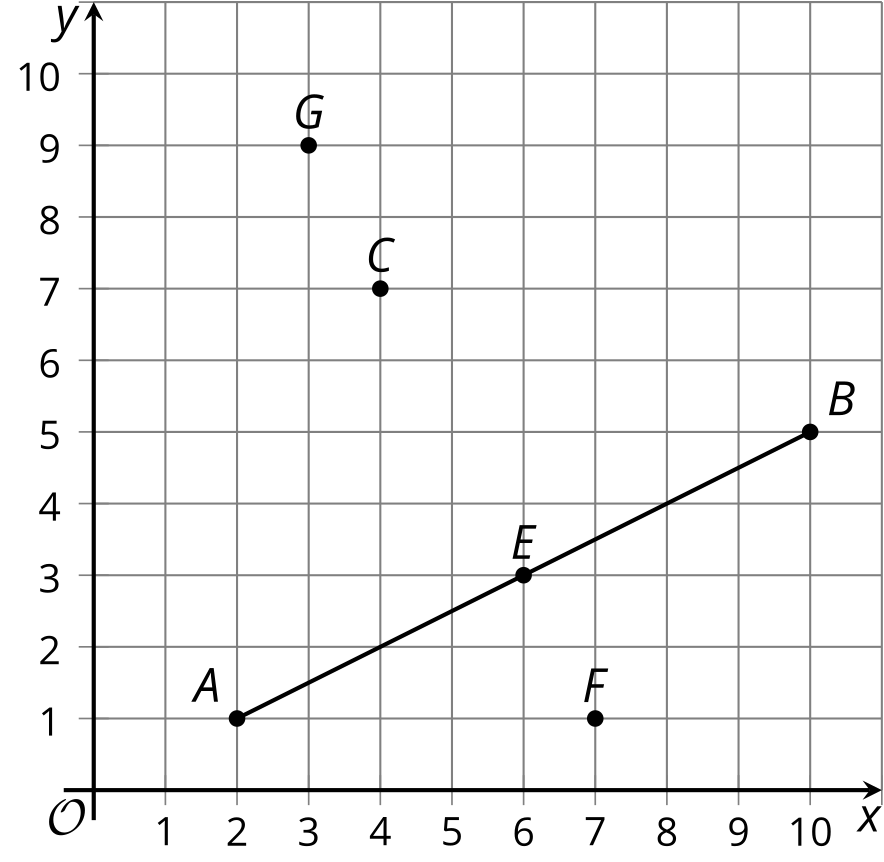 Calculate the distance from each point to the endpoints of segment .What do the distances tell you about points  and  ?4.3: Building an Equation for a CircleThe image shows a circle with center  and radius 13 units.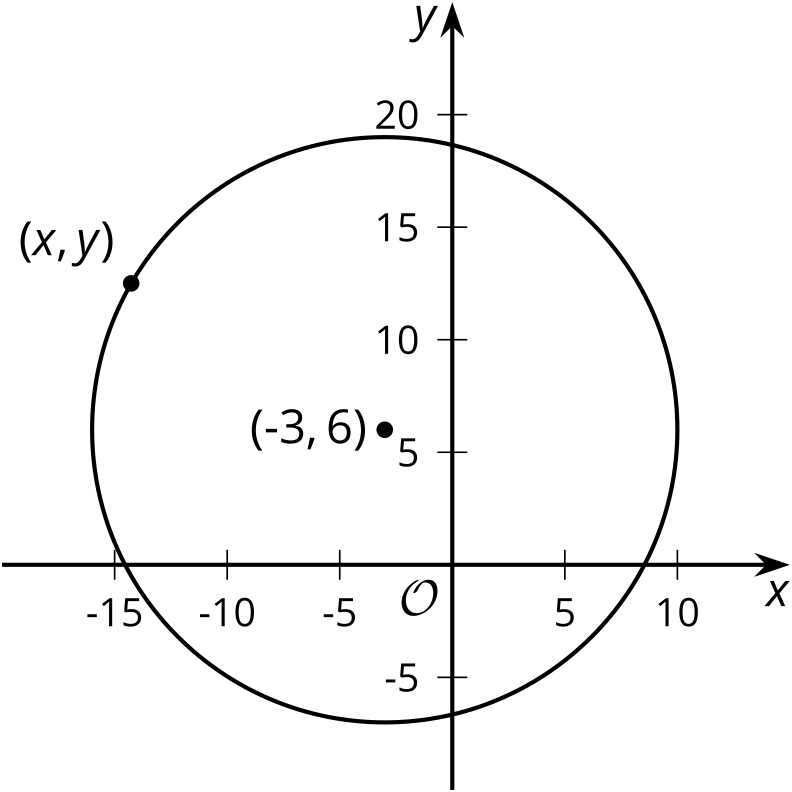 Write an equation that would allow you to test whether a particular point  is on the circle.Use your equation to test whether  is on the circle.Suppose you have a circle with center  and radius . Write an equation that would allow you to test whether a particular point  is on the circle.Lesson 4 SummaryThe diagram shows the point , along with several points that are 5 units away from . The set of all points 5 units away from  is a circle with center  and radius 5.The point  appears to be on this circle. To verify, calculate the distance from  to . If this distance is 5, then the point is on the circle. Let  stand for the distance, and set up the Pythagorean Theorem:  Evaluate the left hand side to find that . Now  is the positive number that squares to make 25, which means  really is 5 units away from . This point is on the circle.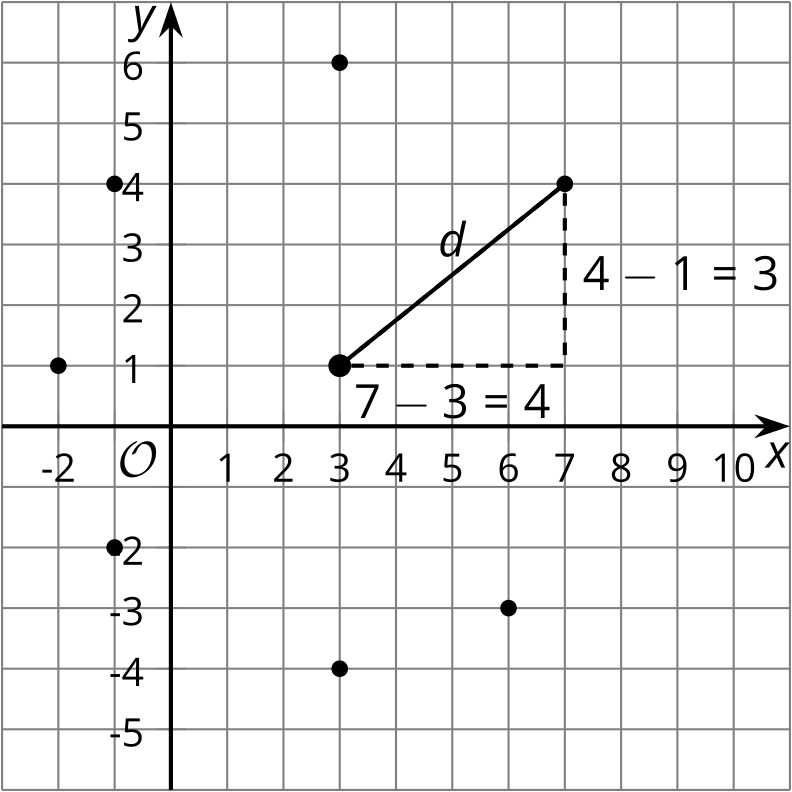 The point  also looks like it could be on the circle. To find its distance from , we can do a similar calculation: . Evaluating the left side, we get . This means that  must be a little more than 5. So  does not lie on the circle.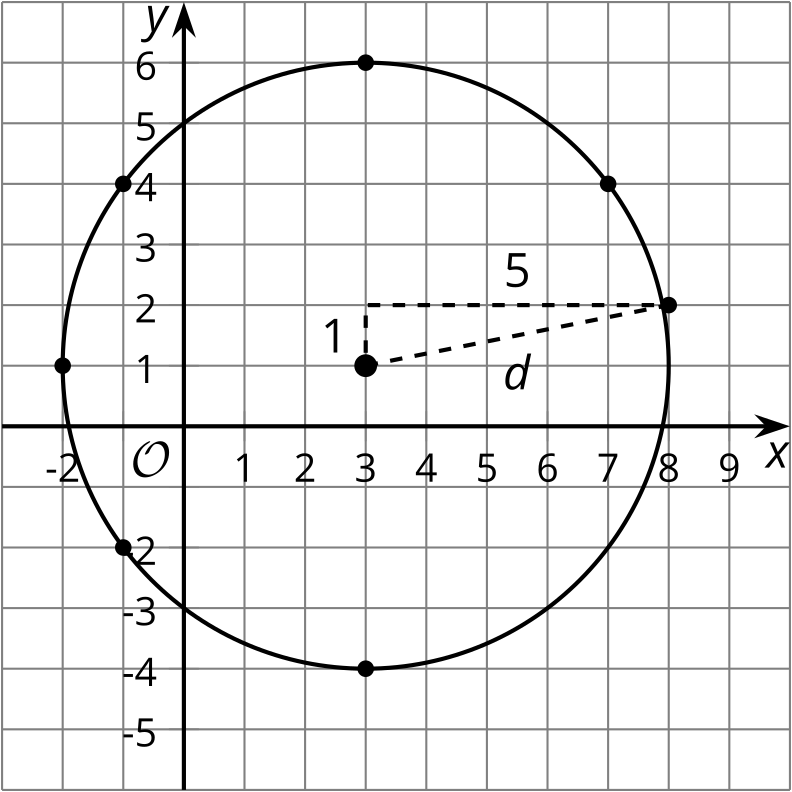 To check if any point  is on the circle, we can use the Pythagorean Theorem to see if  is equal to 52 or 25. Any point that satisfies this condition is on the circle, so the equation for the circle is .By the same reasoning, a circle with center  and radius  has equation .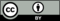 © CC BY 2019 by Illustrative Mathematics®point point point point point point 